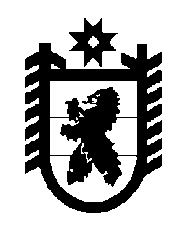 Российская Федерация Республика Карелия    УКАЗГЛАВЫ РЕСПУБЛИКИ КАРЕЛИЯО награждении государственными наградами Республики КарелияВ честь Дня работника культурыЗа высокий профессионализм, создание высокохудожественных образов,  педагогическое мастерство, плодотворную издательскую деятельность, подготовку и воспитание творческих кадров, большой вклад в развитие культуры и искусства в Республике Карелия присвоить почетные звания:«ЗАСЛУЖЕННЫЙ АРТИСТ РЕСПУБЛИКИ КАРЕЛИЯ»ДЕДЮРИНУ Алексею Петровичу – доценту федерального государственного бюджетного образовательного учреждения высшего образования «Петрозаводская государственная консерватория имени                       А.К. Глазунова», Петрозаводский городской округ,САХАНОВОЙ Ольге Борисовне – артисту драмы бюджетного учреждения «Театр драмы Республики Карелия», Петрозаводский городской округ;«ЗАСЛУЖЕННЫЙ ДЕЯТЕЛЬ ИСКУССТВРЕСПУБЛИКИ КАРЕЛИЯ»АРОНОВОЙ Нине Зиновьевне – профессору федерального государственного бюджетного образовательного учреждения высшего образования «Петрозаводская государственная консерватория имени                        А.К. Глазунова», Петрозаводский городской округ; «ЗАСЛУЖЕННЫЙ РАБОТНИК КУЛЬТУРЫ РЕСПУБЛИКИ КАРЕЛИЯ»АНТЫШЕВОЙ Елене Альбертовне – педагогу дополнительного образования государственного бюджетного общеобразовательного учреждения Республики Карелия «Специализированная школа искусств», Петрозаводский городской округ,СИДОРЕНКО Ирине Валерьевне –  руководителю отдела,    преподавателю государственного бюджетного профессионального образовательного учреждения Республики Карелия «Карельский колледж культуры и искусств», Петрозаводский городской округ,СКРИПКИНУ Михаилу Сергеевичу – директору общества с ограниченной ответственностью «Скандинавия», Петрозаводский городской округ.За многолетний добросовестный труд и заслуги в развитии культуры и искусства в Республике Карелия наградить ПОЧЕТНОЙ ГРАМОТОЙ РЕСПУБЛИКИ КАРЕЛИЯ:ПЕРМЯКОВУ Маргариту Николаевну – члена Карельского регионального отделения Всероссийской творческой общественной организации «Союз художников России», специалиста по выставочным проектам общества с ограниченной ответственностью «Артнаволок», Петрозаводский городской округ,РАСЧЕТНОВУ Оксану Леонидовну – заведующего отделом            центральной районной библиотеки муниципального бюджетного учреждения «Сегежская централизованная библиотечная система»,САЙКОНЕН Елену Анатольевну – главного библиотекаря бюджетного учреждения «Национальная библиотека Республики Карелия», Петрозаводский городской округ,СТЕПАНОВУ Лилию Алексеевну, Петрозаводский городской округ, ХАРИТОНОВА Вадима Аркадьевича – репетитора бюджетного учреждения «Музыкальный театр Республики Карелия», Петрозаводский городской округ.   Глава Республики  Карелия                                                            А.О. Парфенчиковг. Петрозаводск23 марта 2018 года№  23